TRIBUNALE DI NOCERA INFERIORESEZIONE PENALEUDIENZA 24.3.2021 - dott. Vincenzo D’ARCOORDINE DI TRATTAZIONE Procedimenti oggetto di rinvio fuori udienza:Si precisa, in relazione a tali ultimi procedimenti, che la data di rinvio ha carattere meramente indicativo.La presente comunicazione non tiene luogo delle comunicazioni ovvero delle notificazioni previste dalla legge.Si comunichi al Pubblico Ministero in sede.Nocera Inferiore, 21.3.2021                                                                                 Il Giudice (Dott. Vincenzo D’Arco)Numero R.G.Numero R.G.N.R.ORARIO11947/202783/18 - SAore 9.00 ss.278/214937/203189/212304/194194/214001/165264/172016/1562456/173475/16ore 9.30 ss.71774/18580/17875/215181/1792026/186662/16101359/195840/13111543/181285/1612894/19463/1612.1.2022132065/191756/1812.1.2022142074/194746/1722.9.2021152086/198316/1512.1.2022162091/19960/1812.1.2022172113/1910616/1512.1.2022181369/204142/1612.1.2022191656/201230/1712.1.202220199/219367/1512.1.202221203/213514/1912.1.202222204/213076/1912.1.202223206/212874/2012.1.202224254/20 Es.\8.9.202125261/20 Es.\22.9.202126276/20 Es.\20.10.2021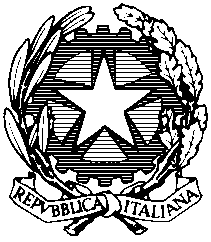 